Submissão a concurso | Informação solicitada:– Quais os aspetos analisados pela Brigada da Cantina;A Brigada da Cantina da escola de hotelaria analisou diversos aspetos para garantir o bom funcionamento do refeitório e restaurante de aplicação a qualidade das refeições e a formação adequada dos alunos. Entre os principais aspetos analisados, podemos destacar:Higiene e Segurança Alimentar:Cumprimento das normas de higiene na manipulação dos alimentos.Controle de temperaturas de armazenamento e preparação.Procedimentos de limpeza dos utensílios, equipamentos e instalações.Uso adequado de fardamento nas aulas de cozinha e restauranteQualidade dos Alimentos:Seleção e controle de qualidade dos ingredientes.Verificação de datas de validade e condições de armazenamento.Planificação e Execução das ementas:Desenvolvimento das ementas equilibradas e nutritivas.Variedade de pratos para atender a diferentes preferências e necessidades dietéticas.Levantamento do Desperdício:Implementação de práticas para minimizar o desperdício de alimentos.Sustentabilidade Parcerias com fornecedores locais e sustentáveis.Doação de excedentes alimentares (Refood) e aos alunos.Ao analisar esses aspetos, a Brigada da Cantina assegura não apenas a qualidade do serviço oferecido, mas também a formação integral dos alunos, preparando-os para enfrentar os desafios do mercado de trabalho na área de hotelaria e restauração.
– Quantos estudantes foram envolvidos, como foi feita a distribuição de tarefas e qual a frequência de intervenção;Doze estudantes estiveram envolvidos na Brigada da Cantina.Distribuição de TarefasA distribuição das tarefas foi feita da seguinte maneira:Área de Cozinha:5 alunos foram os responsáveis pela preparação dos ingredientes (lavar, cortar, medir) e pela confeção dos pratos.Área de Serviço:	7 alunos foram os responsáveis pela organização e supervisão dos empratamentosÁrea de LimpezaOs 12 alunos foram responsáveis pela limpeza de utensílios, equipamentos e áreas de preparação antes, durante e após o serviço.Frequência de intervençãoOs Professores e profissionais experientes monitorizam as atividades, fornecendo orientação e feedback em tempo real.O período analisado do desperdício alimentar e a elaboração das ementas foi feito semanalmente. Antes do início do serviço, a equipa reúne-se para planificar a ementa e distribuir as tarefas.Os alunos preparam os ingredientes e montam as estações de trabalho.Durante o período de refeição, alunos atuam nas suas respetivas áreas, desde a cozinha até o empratamento e serviço.Após o serviço, todos participam na limpeza e organização da cantina.Este modelo garante que os estudantes recebam uma formação em todas as áreas, permitindo que adquiram experiência em todas as áreas operacionais.
– Como foi feita a divulgação à comunidade educativa;A divulgação à comunidade educativa foi realizada de forma abrangente e eficaz. Quatro cartazes foram estrategicamente espalhados pelos espaços de refeições e lazer na escola, garantindo uma alta visibilidade.
– Metodologia de monitorização (check-list, registo fotográfico, pesagem de sobras das refeições e resíduos orgânicos, na cozinha);Para garantir o cumprimento da implementação e gestão do projeto na escola, adotamos uma metodologia de controle que inclui diversas ferramentas e técnicas. Os principais métodos utilizados foram:Check-list:Verificação da colocação adequada dos cartazes.Elaboração de tabelas para o registo do desperdício alimentar.Registo Fotográfico:Foram tiradas fotos para documentar a implementação e o progresso do projeto (cartazes nos espaços de refeições e lazer, pesagem do desperdício, empratamento)Pesagem de Sobras das Refeições: As sobras das refeições dos alunos e funcionários foram pesadas para monitorizar o desperdício de alimentos.Procedimento:Recolha das sobras após cada refeição.Registo do peso total numa tabela.Análise semanal para identificar padrões e áreas de melhoria..Implementação e AnáliseOs grupos específicos foram designados para cada atividade de monitorização, garantindo precisão e responsabilidade.A análise semanal foi gerada a partir dos dados recolhidos numa tabela e posteriormente convertidos num gráfico para análise.O objetivo foi reduzir o desperdício de alimentos e promover a conscientização sobre o consumo responsável.Esta metodologia de monitorização permite uma avaliação contínua e detalhada do projeto, facilitando a identificação de áreas que necessitam de melhorias e promovendo a transparência e o envolvimento de toda a comunidade educativa.
– Estratégias de comunicação de divulgação da atividade e dos resultados, na escola (Facebook, cartazes, informação para os pais, etc.);Para garantir que as atividades e os resultados do projeto foram divulgados de maneira eficaz e alcancem toda a comunidade educativa, implementamos uma variedade de estratégias de comunicação.  As principais estratégias de comunicação utilizadas foram:Colocação de cartazes em áreas de alta visibilidade, refeitório e zona de lazer.Levantamento dos dados no refeitório.Exposição de gráficos, tabelas e fotos que mostram os resultados alcançados.Apresentação oral dos resultados e atividades à comunidade escolar.
– Registo fotográfico;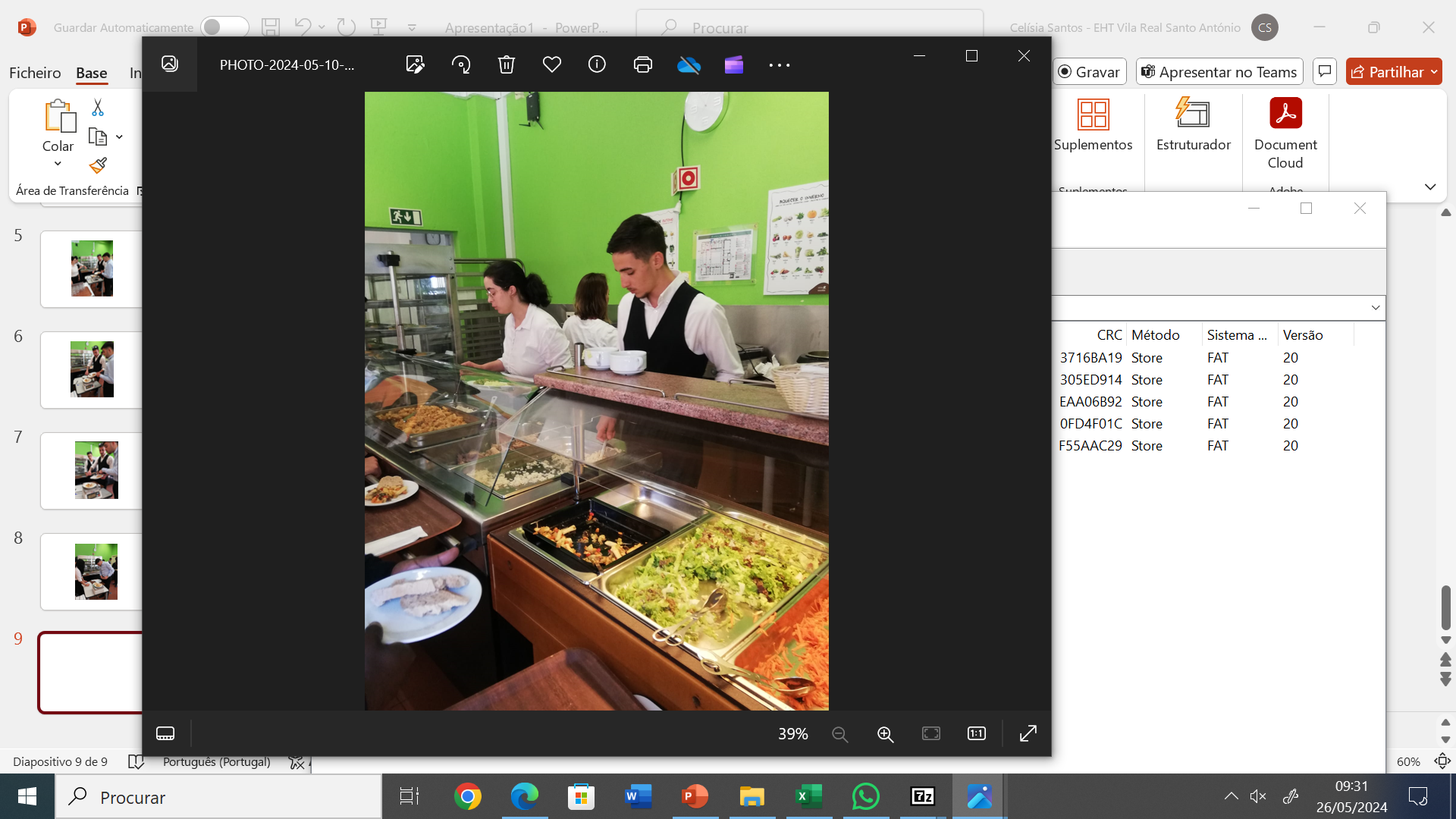 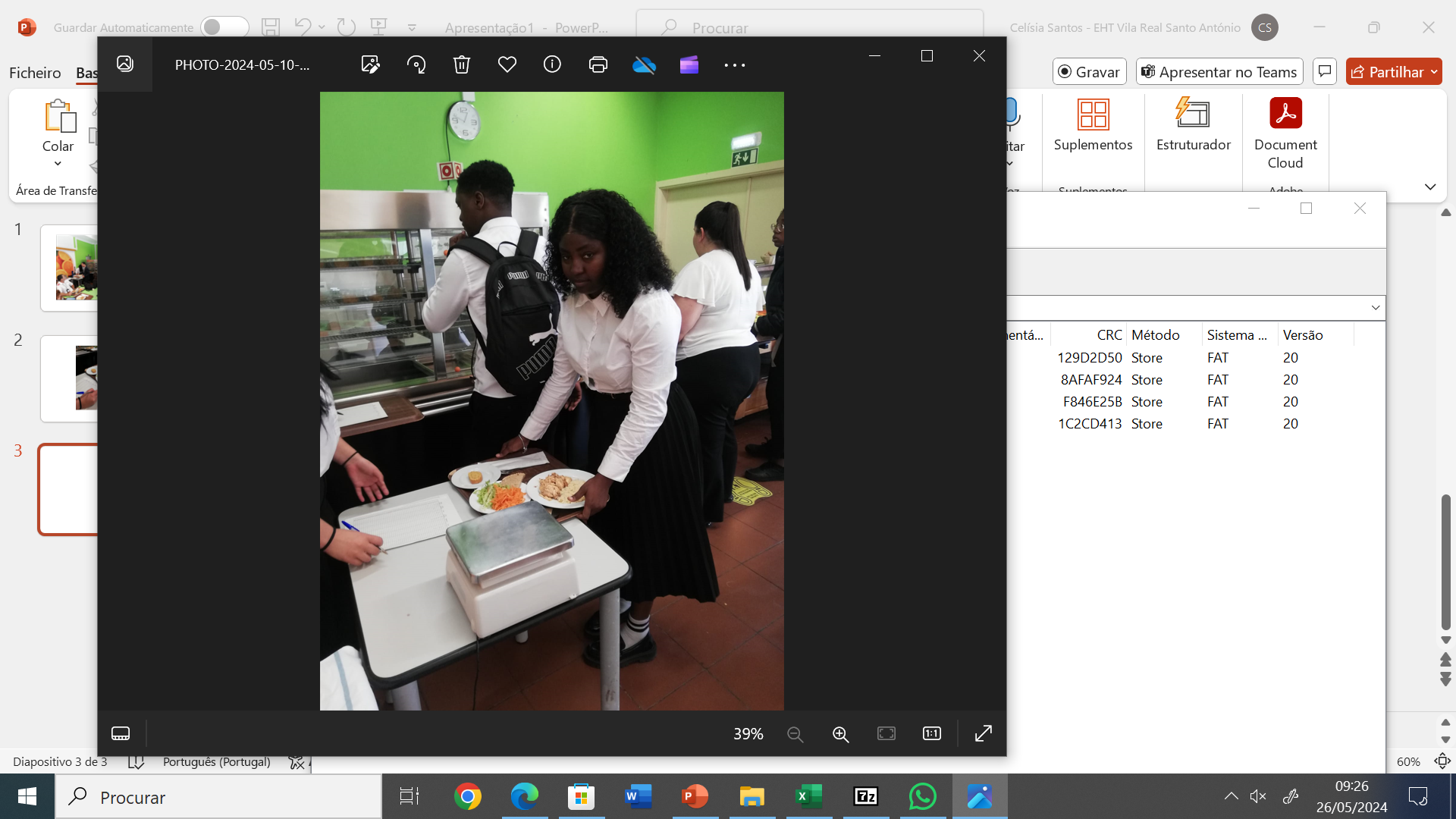 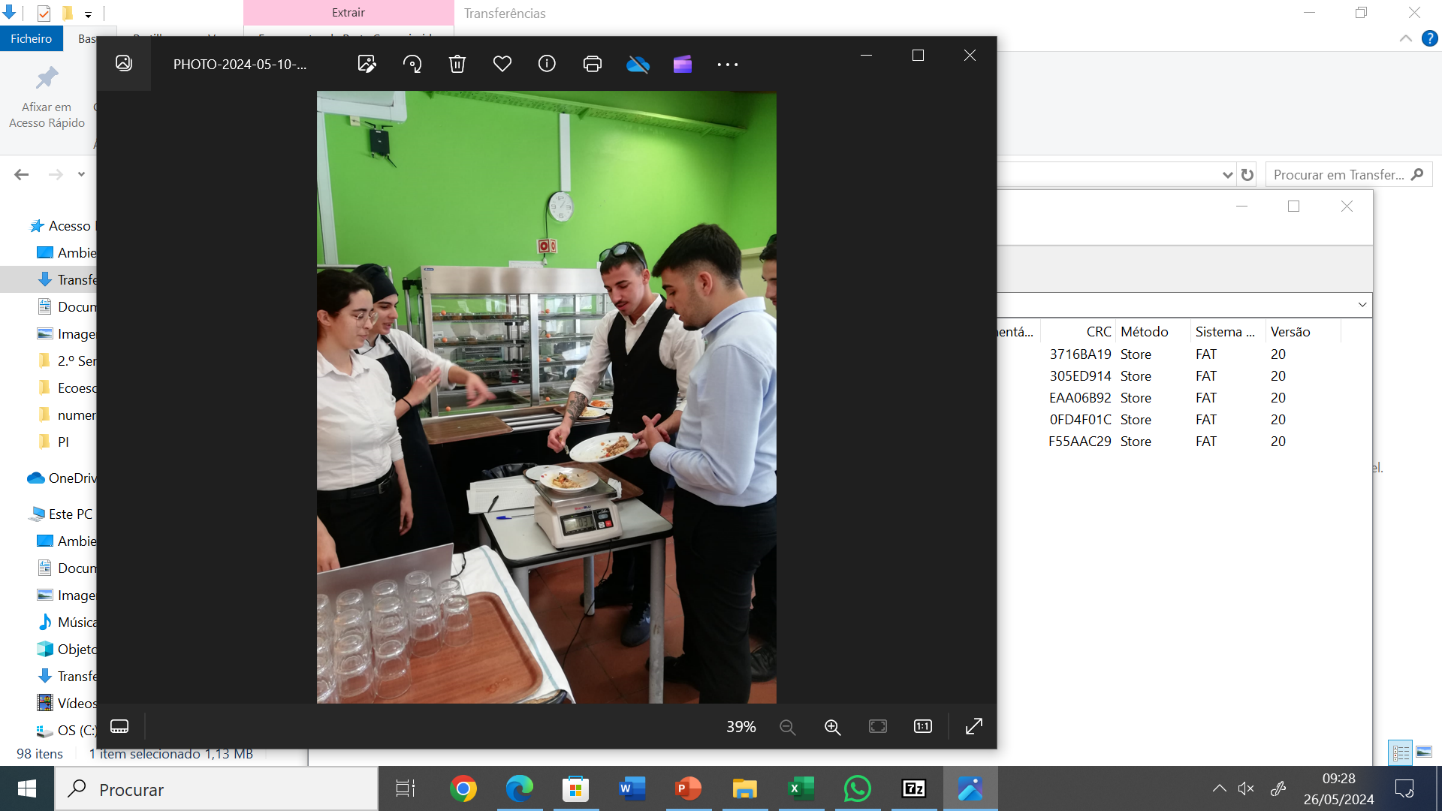 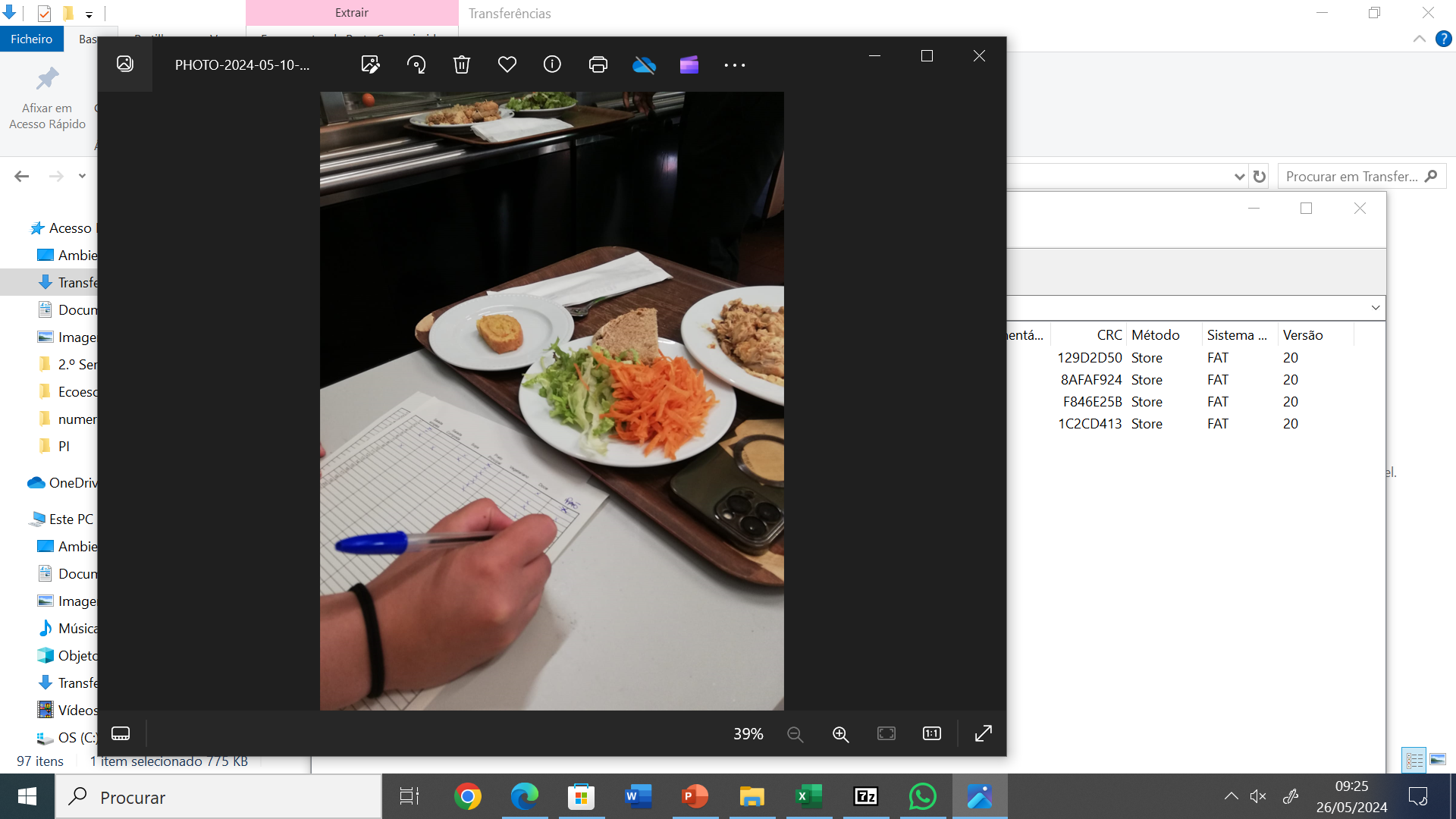 
– Outras evidências que considerem pertinentes.